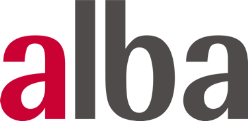 SUMMER CONFERENCE 2015:[Oxford]PROGRAMMEFRIDAY 24 July 2015FRIDAY 24 July 2015FRIDAY 24 July 201514.00 onwardsRooms available19.30 – 22.30Buffet DinnerSATURDAY 25 July 2015 SATURDAY 25 July 2015 SATURDAY 25 July 2015 7:30 – 9:00Breakfast10:00 – 10:45Keynote Speech: Lord Judge Chair: Nathalie Lieven QC10.45 – 11:15Morning Coffee/Tea11:15 – 12:15Charter of Fundamental RightsSpeaker: Robert Palmer Dr Cian Murphy: KCL Chair: Lord Justice Lloyd Jones12:15 – 12:45Socio-economic rights and public lawSpeakers: Richard Drabble QCDr Jeff King: UCLChair: TBC12:45 – 14:00 Buffet Lunch14:00 –  14.45The future of the Human Rights Act Speaker: Dominic Grieve QCDr Alison Young: Hertford College Oxford Chair: Laws LJ 14.45 – 15.30 The Great Damages Case of Entick v Carrington (1765) and Analogues in Today’s Law Speakers: Charlotte Kilroy Tom Hickman Chair: Lewis J  18:45 – 19:30Drinks Reception19:30 DinnerThe HallAfter Dinner speechEdward Fitzgerald QCSUNDAY 26 July 2015SUNDAY 26 July 2015SUNDAY 26 July 201507:30 – 09:00Breakfast10:00 – 11:00Information RightsSpeakers: Julian MilfordJulianne Morrison Chair – Sir Stanley Burnton 11:00 – 11:30 Morning Coffee/Tea11:30 – 12:15 Case law updateSpeakers: Amy RogersRichard ClarkeHeather EmmersonChair: Elizabeth Laing J 12.30 – 14:00Buffet LunchConference departs after lunchConference departs after lunchConference departs after lunch